 -----------------------------------------------------------------------------------------------------※注意事項※ 為確保您的上課權益，報名後若未收到任何回覆，請來電洽詢方完成報名【傳真報名專線：02-2381-1000 蘇小姐收】歡迎您來電索取課程簡章～服務熱線02-2370-1111～工研院產業學院台北學習中心 歡迎您的蒞臨～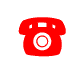 【專業射出人員培訓認證班】(全系列)_(台北班)【專業射出人員培訓認證班】(全系列)_(台北班)【專業射出人員培訓認證班】(全系列)_(台北班)【專業射出人員培訓認證班】(全系列)_(台北班)【專業射出人員培訓認證班】(全系列)_(台北班)【專業射出人員培訓認證班】(全系列)_(台北班)【專業射出人員培訓認證班】(全系列)_(台北班)【專業射出人員培訓認證班】(全系列)_(台北班)【專業射出人員培訓認證班】(全系列)_(台北班)【專業射出人員培訓認證班】(全系列)_(台北班)【專業射出人員培訓認證班】(全系列)_(台北班)【專業射出人員培訓認證班】(全系列)_(台北班)【專業射出人員培訓認證班】(全系列)_(台北班)【專業射出人員培訓認證班】(全系列)_(台北班)公司全銜公司全銜公司全銜公司全銜公司全銜統一編號發票地址發票地址發票地址發票地址發票地址發票方式二聯式(含個人) 三聯式二聯式(含個人) 三聯式二聯式(含個人) 三聯式課程編號課程編號課程編號課程編號課程編號姓名部門職稱電話手機E-mail (請以正楷書寫)E-mail (請以正楷書寫)E-mail (請以正楷書寫)膳食全系列單元1單元2單元3單元4姓名部門職稱電話手機E-mail (請以正楷書寫)E-mail (請以正楷書寫)E-mail (請以正楷書寫)膳食□□□□□□素□□□□□□素□□□□□□素聯絡人聯絡人聯絡人聯絡人聯絡人姓名部門職稱電話傳真E-mail (請以正楷書寫)E-mail (請以正楷書寫)E-mail (請以正楷書寫)E-mail (請以正楷書寫)聯絡人聯絡人聯絡人聯絡人聯絡人繳費方式： □ ATM轉帳（線上報名）：繳費方式選擇「ATM轉帳」者，系統將給您一組轉帳帳號「銀行代號、轉帳帳號」，但此帳號只提供本課程轉帳使用，各別學員轉帳請使用不同轉帳帳號！！轉帳後，寫上您的「公司全銜、課程名稱、姓名、聯絡電話」與「收據」傳真至02-2381-1000蘇小姐 收。□ 信用卡（線上報名）：繳費方式選「信用卡」，直到顯示「您已完成報名手續」為止，才確實完成繳費。□ 銀行匯款(公司逕行電匯付款)：土地銀行　工研院分行，帳號156-005-00002-5（土銀代碼：005）。戶名「財團法人工業技術研究院」，請填具「報名表」與「收據」回傳真至02-2381-1000蘇小姐 收。□ 即期支票或郵政匯票：抬頭「財團法人工業技術研究院」，郵寄至： 100台北市中正區館前路65號7樓704室 蘇小姐收。□ 計畫代號扣款(工研院同仁) :請從產業學院學習網直接登入工研人報名；俾利計畫代號扣款。繳費方式： □ ATM轉帳（線上報名）：繳費方式選擇「ATM轉帳」者，系統將給您一組轉帳帳號「銀行代號、轉帳帳號」，但此帳號只提供本課程轉帳使用，各別學員轉帳請使用不同轉帳帳號！！轉帳後，寫上您的「公司全銜、課程名稱、姓名、聯絡電話」與「收據」傳真至02-2381-1000蘇小姐 收。□ 信用卡（線上報名）：繳費方式選「信用卡」，直到顯示「您已完成報名手續」為止，才確實完成繳費。□ 銀行匯款(公司逕行電匯付款)：土地銀行　工研院分行，帳號156-005-00002-5（土銀代碼：005）。戶名「財團法人工業技術研究院」，請填具「報名表」與「收據」回傳真至02-2381-1000蘇小姐 收。□ 即期支票或郵政匯票：抬頭「財團法人工業技術研究院」，郵寄至： 100台北市中正區館前路65號7樓704室 蘇小姐收。□ 計畫代號扣款(工研院同仁) :請從產業學院學習網直接登入工研人報名；俾利計畫代號扣款。繳費方式： □ ATM轉帳（線上報名）：繳費方式選擇「ATM轉帳」者，系統將給您一組轉帳帳號「銀行代號、轉帳帳號」，但此帳號只提供本課程轉帳使用，各別學員轉帳請使用不同轉帳帳號！！轉帳後，寫上您的「公司全銜、課程名稱、姓名、聯絡電話」與「收據」傳真至02-2381-1000蘇小姐 收。□ 信用卡（線上報名）：繳費方式選「信用卡」，直到顯示「您已完成報名手續」為止，才確實完成繳費。□ 銀行匯款(公司逕行電匯付款)：土地銀行　工研院分行，帳號156-005-00002-5（土銀代碼：005）。戶名「財團法人工業技術研究院」，請填具「報名表」與「收據」回傳真至02-2381-1000蘇小姐 收。□ 即期支票或郵政匯票：抬頭「財團法人工業技術研究院」，郵寄至： 100台北市中正區館前路65號7樓704室 蘇小姐收。□ 計畫代號扣款(工研院同仁) :請從產業學院學習網直接登入工研人報名；俾利計畫代號扣款。繳費方式： □ ATM轉帳（線上報名）：繳費方式選擇「ATM轉帳」者，系統將給您一組轉帳帳號「銀行代號、轉帳帳號」，但此帳號只提供本課程轉帳使用，各別學員轉帳請使用不同轉帳帳號！！轉帳後，寫上您的「公司全銜、課程名稱、姓名、聯絡電話」與「收據」傳真至02-2381-1000蘇小姐 收。□ 信用卡（線上報名）：繳費方式選「信用卡」，直到顯示「您已完成報名手續」為止，才確實完成繳費。□ 銀行匯款(公司逕行電匯付款)：土地銀行　工研院分行，帳號156-005-00002-5（土銀代碼：005）。戶名「財團法人工業技術研究院」，請填具「報名表」與「收據」回傳真至02-2381-1000蘇小姐 收。□ 即期支票或郵政匯票：抬頭「財團法人工業技術研究院」，郵寄至： 100台北市中正區館前路65號7樓704室 蘇小姐收。□ 計畫代號扣款(工研院同仁) :請從產業學院學習網直接登入工研人報名；俾利計畫代號扣款。繳費方式： □ ATM轉帳（線上報名）：繳費方式選擇「ATM轉帳」者，系統將給您一組轉帳帳號「銀行代號、轉帳帳號」，但此帳號只提供本課程轉帳使用，各別學員轉帳請使用不同轉帳帳號！！轉帳後，寫上您的「公司全銜、課程名稱、姓名、聯絡電話」與「收據」傳真至02-2381-1000蘇小姐 收。□ 信用卡（線上報名）：繳費方式選「信用卡」，直到顯示「您已完成報名手續」為止，才確實完成繳費。□ 銀行匯款(公司逕行電匯付款)：土地銀行　工研院分行，帳號156-005-00002-5（土銀代碼：005）。戶名「財團法人工業技術研究院」，請填具「報名表」與「收據」回傳真至02-2381-1000蘇小姐 收。□ 即期支票或郵政匯票：抬頭「財團法人工業技術研究院」，郵寄至： 100台北市中正區館前路65號7樓704室 蘇小姐收。□ 計畫代號扣款(工研院同仁) :請從產業學院學習網直接登入工研人報名；俾利計畫代號扣款。繳費方式： □ ATM轉帳（線上報名）：繳費方式選擇「ATM轉帳」者，系統將給您一組轉帳帳號「銀行代號、轉帳帳號」，但此帳號只提供本課程轉帳使用，各別學員轉帳請使用不同轉帳帳號！！轉帳後，寫上您的「公司全銜、課程名稱、姓名、聯絡電話」與「收據」傳真至02-2381-1000蘇小姐 收。□ 信用卡（線上報名）：繳費方式選「信用卡」，直到顯示「您已完成報名手續」為止，才確實完成繳費。□ 銀行匯款(公司逕行電匯付款)：土地銀行　工研院分行，帳號156-005-00002-5（土銀代碼：005）。戶名「財團法人工業技術研究院」，請填具「報名表」與「收據」回傳真至02-2381-1000蘇小姐 收。□ 即期支票或郵政匯票：抬頭「財團法人工業技術研究院」，郵寄至： 100台北市中正區館前路65號7樓704室 蘇小姐收。□ 計畫代號扣款(工研院同仁) :請從產業學院學習網直接登入工研人報名；俾利計畫代號扣款。繳費方式： □ ATM轉帳（線上報名）：繳費方式選擇「ATM轉帳」者，系統將給您一組轉帳帳號「銀行代號、轉帳帳號」，但此帳號只提供本課程轉帳使用，各別學員轉帳請使用不同轉帳帳號！！轉帳後，寫上您的「公司全銜、課程名稱、姓名、聯絡電話」與「收據」傳真至02-2381-1000蘇小姐 收。□ 信用卡（線上報名）：繳費方式選「信用卡」，直到顯示「您已完成報名手續」為止，才確實完成繳費。□ 銀行匯款(公司逕行電匯付款)：土地銀行　工研院分行，帳號156-005-00002-5（土銀代碼：005）。戶名「財團法人工業技術研究院」，請填具「報名表」與「收據」回傳真至02-2381-1000蘇小姐 收。□ 即期支票或郵政匯票：抬頭「財團法人工業技術研究院」，郵寄至： 100台北市中正區館前路65號7樓704室 蘇小姐收。□ 計畫代號扣款(工研院同仁) :請從產業學院學習網直接登入工研人報名；俾利計畫代號扣款。繳費方式： □ ATM轉帳（線上報名）：繳費方式選擇「ATM轉帳」者，系統將給您一組轉帳帳號「銀行代號、轉帳帳號」，但此帳號只提供本課程轉帳使用，各別學員轉帳請使用不同轉帳帳號！！轉帳後，寫上您的「公司全銜、課程名稱、姓名、聯絡電話」與「收據」傳真至02-2381-1000蘇小姐 收。□ 信用卡（線上報名）：繳費方式選「信用卡」，直到顯示「您已完成報名手續」為止，才確實完成繳費。□ 銀行匯款(公司逕行電匯付款)：土地銀行　工研院分行，帳號156-005-00002-5（土銀代碼：005）。戶名「財團法人工業技術研究院」，請填具「報名表」與「收據」回傳真至02-2381-1000蘇小姐 收。□ 即期支票或郵政匯票：抬頭「財團法人工業技術研究院」，郵寄至： 100台北市中正區館前路65號7樓704室 蘇小姐收。□ 計畫代號扣款(工研院同仁) :請從產業學院學習網直接登入工研人報名；俾利計畫代號扣款。繳費方式： □ ATM轉帳（線上報名）：繳費方式選擇「ATM轉帳」者，系統將給您一組轉帳帳號「銀行代號、轉帳帳號」，但此帳號只提供本課程轉帳使用，各別學員轉帳請使用不同轉帳帳號！！轉帳後，寫上您的「公司全銜、課程名稱、姓名、聯絡電話」與「收據」傳真至02-2381-1000蘇小姐 收。□ 信用卡（線上報名）：繳費方式選「信用卡」，直到顯示「您已完成報名手續」為止，才確實完成繳費。□ 銀行匯款(公司逕行電匯付款)：土地銀行　工研院分行，帳號156-005-00002-5（土銀代碼：005）。戶名「財團法人工業技術研究院」，請填具「報名表」與「收據」回傳真至02-2381-1000蘇小姐 收。□ 即期支票或郵政匯票：抬頭「財團法人工業技術研究院」，郵寄至： 100台北市中正區館前路65號7樓704室 蘇小姐收。□ 計畫代號扣款(工研院同仁) :請從產業學院學習網直接登入工研人報名；俾利計畫代號扣款。繳費方式： □ ATM轉帳（線上報名）：繳費方式選擇「ATM轉帳」者，系統將給您一組轉帳帳號「銀行代號、轉帳帳號」，但此帳號只提供本課程轉帳使用，各別學員轉帳請使用不同轉帳帳號！！轉帳後，寫上您的「公司全銜、課程名稱、姓名、聯絡電話」與「收據」傳真至02-2381-1000蘇小姐 收。□ 信用卡（線上報名）：繳費方式選「信用卡」，直到顯示「您已完成報名手續」為止，才確實完成繳費。□ 銀行匯款(公司逕行電匯付款)：土地銀行　工研院分行，帳號156-005-00002-5（土銀代碼：005）。戶名「財團法人工業技術研究院」，請填具「報名表」與「收據」回傳真至02-2381-1000蘇小姐 收。□ 即期支票或郵政匯票：抬頭「財團法人工業技術研究院」，郵寄至： 100台北市中正區館前路65號7樓704室 蘇小姐收。□ 計畫代號扣款(工研院同仁) :請從產業學院學習網直接登入工研人報名；俾利計畫代號扣款。繳費方式： □ ATM轉帳（線上報名）：繳費方式選擇「ATM轉帳」者，系統將給您一組轉帳帳號「銀行代號、轉帳帳號」，但此帳號只提供本課程轉帳使用，各別學員轉帳請使用不同轉帳帳號！！轉帳後，寫上您的「公司全銜、課程名稱、姓名、聯絡電話」與「收據」傳真至02-2381-1000蘇小姐 收。□ 信用卡（線上報名）：繳費方式選「信用卡」，直到顯示「您已完成報名手續」為止，才確實完成繳費。□ 銀行匯款(公司逕行電匯付款)：土地銀行　工研院分行，帳號156-005-00002-5（土銀代碼：005）。戶名「財團法人工業技術研究院」，請填具「報名表」與「收據」回傳真至02-2381-1000蘇小姐 收。□ 即期支票或郵政匯票：抬頭「財團法人工業技術研究院」，郵寄至： 100台北市中正區館前路65號7樓704室 蘇小姐收。□ 計畫代號扣款(工研院同仁) :請從產業學院學習網直接登入工研人報名；俾利計畫代號扣款。繳費方式： □ ATM轉帳（線上報名）：繳費方式選擇「ATM轉帳」者，系統將給您一組轉帳帳號「銀行代號、轉帳帳號」，但此帳號只提供本課程轉帳使用，各別學員轉帳請使用不同轉帳帳號！！轉帳後，寫上您的「公司全銜、課程名稱、姓名、聯絡電話」與「收據」傳真至02-2381-1000蘇小姐 收。□ 信用卡（線上報名）：繳費方式選「信用卡」，直到顯示「您已完成報名手續」為止，才確實完成繳費。□ 銀行匯款(公司逕行電匯付款)：土地銀行　工研院分行，帳號156-005-00002-5（土銀代碼：005）。戶名「財團法人工業技術研究院」，請填具「報名表」與「收據」回傳真至02-2381-1000蘇小姐 收。□ 即期支票或郵政匯票：抬頭「財團法人工業技術研究院」，郵寄至： 100台北市中正區館前路65號7樓704室 蘇小姐收。□ 計畫代號扣款(工研院同仁) :請從產業學院學習網直接登入工研人報名；俾利計畫代號扣款。總計課程費用總計課程費用繳費方式： □ ATM轉帳（線上報名）：繳費方式選擇「ATM轉帳」者，系統將給您一組轉帳帳號「銀行代號、轉帳帳號」，但此帳號只提供本課程轉帳使用，各別學員轉帳請使用不同轉帳帳號！！轉帳後，寫上您的「公司全銜、課程名稱、姓名、聯絡電話」與「收據」傳真至02-2381-1000蘇小姐 收。□ 信用卡（線上報名）：繳費方式選「信用卡」，直到顯示「您已完成報名手續」為止，才確實完成繳費。□ 銀行匯款(公司逕行電匯付款)：土地銀行　工研院分行，帳號156-005-00002-5（土銀代碼：005）。戶名「財團法人工業技術研究院」，請填具「報名表」與「收據」回傳真至02-2381-1000蘇小姐 收。□ 即期支票或郵政匯票：抬頭「財團法人工業技術研究院」，郵寄至： 100台北市中正區館前路65號7樓704室 蘇小姐收。□ 計畫代號扣款(工研院同仁) :請從產業學院學習網直接登入工研人報名；俾利計畫代號扣款。繳費方式： □ ATM轉帳（線上報名）：繳費方式選擇「ATM轉帳」者，系統將給您一組轉帳帳號「銀行代號、轉帳帳號」，但此帳號只提供本課程轉帳使用，各別學員轉帳請使用不同轉帳帳號！！轉帳後，寫上您的「公司全銜、課程名稱、姓名、聯絡電話」與「收據」傳真至02-2381-1000蘇小姐 收。□ 信用卡（線上報名）：繳費方式選「信用卡」，直到顯示「您已完成報名手續」為止，才確實完成繳費。□ 銀行匯款(公司逕行電匯付款)：土地銀行　工研院分行，帳號156-005-00002-5（土銀代碼：005）。戶名「財團法人工業技術研究院」，請填具「報名表」與「收據」回傳真至02-2381-1000蘇小姐 收。□ 即期支票或郵政匯票：抬頭「財團法人工業技術研究院」，郵寄至： 100台北市中正區館前路65號7樓704室 蘇小姐收。□ 計畫代號扣款(工研院同仁) :請從產業學院學習網直接登入工研人報名；俾利計畫代號扣款。繳費方式： □ ATM轉帳（線上報名）：繳費方式選擇「ATM轉帳」者，系統將給您一組轉帳帳號「銀行代號、轉帳帳號」，但此帳號只提供本課程轉帳使用，各別學員轉帳請使用不同轉帳帳號！！轉帳後，寫上您的「公司全銜、課程名稱、姓名、聯絡電話」與「收據」傳真至02-2381-1000蘇小姐 收。□ 信用卡（線上報名）：繳費方式選「信用卡」，直到顯示「您已完成報名手續」為止，才確實完成繳費。□ 銀行匯款(公司逕行電匯付款)：土地銀行　工研院分行，帳號156-005-00002-5（土銀代碼：005）。戶名「財團法人工業技術研究院」，請填具「報名表」與「收據」回傳真至02-2381-1000蘇小姐 收。□ 即期支票或郵政匯票：抬頭「財團法人工業技術研究院」，郵寄至： 100台北市中正區館前路65號7樓704室 蘇小姐收。□ 計畫代號扣款(工研院同仁) :請從產業學院學習網直接登入工研人報名；俾利計畫代號扣款。繳費方式： □ ATM轉帳（線上報名）：繳費方式選擇「ATM轉帳」者，系統將給您一組轉帳帳號「銀行代號、轉帳帳號」，但此帳號只提供本課程轉帳使用，各別學員轉帳請使用不同轉帳帳號！！轉帳後，寫上您的「公司全銜、課程名稱、姓名、聯絡電話」與「收據」傳真至02-2381-1000蘇小姐 收。□ 信用卡（線上報名）：繳費方式選「信用卡」，直到顯示「您已完成報名手續」為止，才確實完成繳費。□ 銀行匯款(公司逕行電匯付款)：土地銀行　工研院分行，帳號156-005-00002-5（土銀代碼：005）。戶名「財團法人工業技術研究院」，請填具「報名表」與「收據」回傳真至02-2381-1000蘇小姐 收。□ 即期支票或郵政匯票：抬頭「財團法人工業技術研究院」，郵寄至： 100台北市中正區館前路65號7樓704室 蘇小姐收。□ 計畫代號扣款(工研院同仁) :請從產業學院學習網直接登入工研人報名；俾利計畫代號扣款。繳費方式： □ ATM轉帳（線上報名）：繳費方式選擇「ATM轉帳」者，系統將給您一組轉帳帳號「銀行代號、轉帳帳號」，但此帳號只提供本課程轉帳使用，各別學員轉帳請使用不同轉帳帳號！！轉帳後，寫上您的「公司全銜、課程名稱、姓名、聯絡電話」與「收據」傳真至02-2381-1000蘇小姐 收。□ 信用卡（線上報名）：繳費方式選「信用卡」，直到顯示「您已完成報名手續」為止，才確實完成繳費。□ 銀行匯款(公司逕行電匯付款)：土地銀行　工研院分行，帳號156-005-00002-5（土銀代碼：005）。戶名「財團法人工業技術研究院」，請填具「報名表」與「收據」回傳真至02-2381-1000蘇小姐 收。□ 即期支票或郵政匯票：抬頭「財團法人工業技術研究院」，郵寄至： 100台北市中正區館前路65號7樓704室 蘇小姐收。□ 計畫代號扣款(工研院同仁) :請從產業學院學習網直接登入工研人報名；俾利計畫代號扣款。繳費方式： □ ATM轉帳（線上報名）：繳費方式選擇「ATM轉帳」者，系統將給您一組轉帳帳號「銀行代號、轉帳帳號」，但此帳號只提供本課程轉帳使用，各別學員轉帳請使用不同轉帳帳號！！轉帳後，寫上您的「公司全銜、課程名稱、姓名、聯絡電話」與「收據」傳真至02-2381-1000蘇小姐 收。□ 信用卡（線上報名）：繳費方式選「信用卡」，直到顯示「您已完成報名手續」為止，才確實完成繳費。□ 銀行匯款(公司逕行電匯付款)：土地銀行　工研院分行，帳號156-005-00002-5（土銀代碼：005）。戶名「財團法人工業技術研究院」，請填具「報名表」與「收據」回傳真至02-2381-1000蘇小姐 收。□ 即期支票或郵政匯票：抬頭「財團法人工業技術研究院」，郵寄至： 100台北市中正區館前路65號7樓704室 蘇小姐收。□ 計畫代號扣款(工研院同仁) :請從產業學院學習網直接登入工研人報名；俾利計畫代號扣款。繳費方式： □ ATM轉帳（線上報名）：繳費方式選擇「ATM轉帳」者，系統將給您一組轉帳帳號「銀行代號、轉帳帳號」，但此帳號只提供本課程轉帳使用，各別學員轉帳請使用不同轉帳帳號！！轉帳後，寫上您的「公司全銜、課程名稱、姓名、聯絡電話」與「收據」傳真至02-2381-1000蘇小姐 收。□ 信用卡（線上報名）：繳費方式選「信用卡」，直到顯示「您已完成報名手續」為止，才確實完成繳費。□ 銀行匯款(公司逕行電匯付款)：土地銀行　工研院分行，帳號156-005-00002-5（土銀代碼：005）。戶名「財團法人工業技術研究院」，請填具「報名表」與「收據」回傳真至02-2381-1000蘇小姐 收。□ 即期支票或郵政匯票：抬頭「財團法人工業技術研究院」，郵寄至： 100台北市中正區館前路65號7樓704室 蘇小姐收。□ 計畫代號扣款(工研院同仁) :請從產業學院學習網直接登入工研人報名；俾利計畫代號扣款。繳費方式： □ ATM轉帳（線上報名）：繳費方式選擇「ATM轉帳」者，系統將給您一組轉帳帳號「銀行代號、轉帳帳號」，但此帳號只提供本課程轉帳使用，各別學員轉帳請使用不同轉帳帳號！！轉帳後，寫上您的「公司全銜、課程名稱、姓名、聯絡電話」與「收據」傳真至02-2381-1000蘇小姐 收。□ 信用卡（線上報名）：繳費方式選「信用卡」，直到顯示「您已完成報名手續」為止，才確實完成繳費。□ 銀行匯款(公司逕行電匯付款)：土地銀行　工研院分行，帳號156-005-00002-5（土銀代碼：005）。戶名「財團法人工業技術研究院」，請填具「報名表」與「收據」回傳真至02-2381-1000蘇小姐 收。□ 即期支票或郵政匯票：抬頭「財團法人工業技術研究院」，郵寄至： 100台北市中正區館前路65號7樓704室 蘇小姐收。□ 計畫代號扣款(工研院同仁) :請從產業學院學習網直接登入工研人報名；俾利計畫代號扣款。繳費方式： □ ATM轉帳（線上報名）：繳費方式選擇「ATM轉帳」者，系統將給您一組轉帳帳號「銀行代號、轉帳帳號」，但此帳號只提供本課程轉帳使用，各別學員轉帳請使用不同轉帳帳號！！轉帳後，寫上您的「公司全銜、課程名稱、姓名、聯絡電話」與「收據」傳真至02-2381-1000蘇小姐 收。□ 信用卡（線上報名）：繳費方式選「信用卡」，直到顯示「您已完成報名手續」為止，才確實完成繳費。□ 銀行匯款(公司逕行電匯付款)：土地銀行　工研院分行，帳號156-005-00002-5（土銀代碼：005）。戶名「財團法人工業技術研究院」，請填具「報名表」與「收據」回傳真至02-2381-1000蘇小姐 收。□ 即期支票或郵政匯票：抬頭「財團法人工業技術研究院」，郵寄至： 100台北市中正區館前路65號7樓704室 蘇小姐收。□ 計畫代號扣款(工研院同仁) :請從產業學院學習網直接登入工研人報名；俾利計畫代號扣款。繳費方式： □ ATM轉帳（線上報名）：繳費方式選擇「ATM轉帳」者，系統將給您一組轉帳帳號「銀行代號、轉帳帳號」，但此帳號只提供本課程轉帳使用，各別學員轉帳請使用不同轉帳帳號！！轉帳後，寫上您的「公司全銜、課程名稱、姓名、聯絡電話」與「收據」傳真至02-2381-1000蘇小姐 收。□ 信用卡（線上報名）：繳費方式選「信用卡」，直到顯示「您已完成報名手續」為止，才確實完成繳費。□ 銀行匯款(公司逕行電匯付款)：土地銀行　工研院分行，帳號156-005-00002-5（土銀代碼：005）。戶名「財團法人工業技術研究院」，請填具「報名表」與「收據」回傳真至02-2381-1000蘇小姐 收。□ 即期支票或郵政匯票：抬頭「財團法人工業技術研究院」，郵寄至： 100台北市中正區館前路65號7樓704室 蘇小姐收。□ 計畫代號扣款(工研院同仁) :請從產業學院學習網直接登入工研人報名；俾利計畫代號扣款。繳費方式： □ ATM轉帳（線上報名）：繳費方式選擇「ATM轉帳」者，系統將給您一組轉帳帳號「銀行代號、轉帳帳號」，但此帳號只提供本課程轉帳使用，各別學員轉帳請使用不同轉帳帳號！！轉帳後，寫上您的「公司全銜、課程名稱、姓名、聯絡電話」與「收據」傳真至02-2381-1000蘇小姐 收。□ 信用卡（線上報名）：繳費方式選「信用卡」，直到顯示「您已完成報名手續」為止，才確實完成繳費。□ 銀行匯款(公司逕行電匯付款)：土地銀行　工研院分行，帳號156-005-00002-5（土銀代碼：005）。戶名「財團法人工業技術研究院」，請填具「報名表」與「收據」回傳真至02-2381-1000蘇小姐 收。□ 即期支票或郵政匯票：抬頭「財團法人工業技術研究院」，郵寄至： 100台北市中正區館前路65號7樓704室 蘇小姐收。□ 計畫代號扣款(工研院同仁) :請從產業學院學習網直接登入工研人報名；俾利計畫代號扣款。繳費方式： □ ATM轉帳（線上報名）：繳費方式選擇「ATM轉帳」者，系統將給您一組轉帳帳號「銀行代號、轉帳帳號」，但此帳號只提供本課程轉帳使用，各別學員轉帳請使用不同轉帳帳號！！轉帳後，寫上您的「公司全銜、課程名稱、姓名、聯絡電話」與「收據」傳真至02-2381-1000蘇小姐 收。□ 信用卡（線上報名）：繳費方式選「信用卡」，直到顯示「您已完成報名手續」為止，才確實完成繳費。□ 銀行匯款(公司逕行電匯付款)：土地銀行　工研院分行，帳號156-005-00002-5（土銀代碼：005）。戶名「財團法人工業技術研究院」，請填具「報名表」與「收據」回傳真至02-2381-1000蘇小姐 收。□ 即期支票或郵政匯票：抬頭「財團法人工業技術研究院」，郵寄至： 100台北市中正區館前路65號7樓704室 蘇小姐收。□ 計畫代號扣款(工研院同仁) :請從產業學院學習網直接登入工研人報名；俾利計畫代號扣款。$______$______